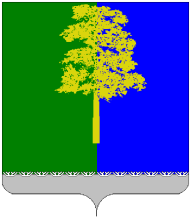 ХАНТЫ-МАНСИЙСКИЙ АВТОНОМНЫЙ ОКРУГ – ЮГРАДУМА КОНДИНСКОГО РАЙОНАРЕШЕНИЕО внесении изменений в решение Думы Кондинского района                        от 17 сентября 2014 года № 487 «Об утверждении прогнозного плана приватизации муниципального имущества Кондинского района                        на 2015-2017 годы»	В  соответствии с Федеральным законом от 21 декабря 2001 года                     № 178-ФЗ «О приватизации государственного и муниципального имущества», решением Думы Кондинского района от 26 апреля 2012 года №232 «Об утверждении Порядка приватизации муниципального имущества муниципального образования Кондинский район», Дума Кондинского района решила:1. Внести в решение Думы Кондинского района от 17 сентября 2014 года № 487 «Об утверждении прогнозного плана приватизации муниципального имущества Кондинского района на 2015-2017 годы»                       (с изменениями от 29 апреля 2015 года № 559, от 24 июня 2015 года № 580, от 15 октября 2015 года № 612, от 15 марта 2015 года № 81, от 19 апреля 2016 года № 105, от 28 июня 2016 года № 126, от 16 августа 2016 года № 151,                     от 27 сентября 2016 года № 162, от 26 января 2017 года № 207)                         (далее - решение) следующие изменения:	1) Статью 5 раздела II приложения к решению дополнить пунктами               9, 10, 11, 12, 13, 14  следующего содержания: 	«9) нежилые помещения цокольного этажа «Жилого 5-ти этажного дома с торгово-офисными помещениями», назначение: нежилое, общая площадь 242,1 кв.м., этаж цокольный, номера на поэтажном плане 3, 11, 12, 13, 14, 15, 16, 17, 18, 19, 20, 21, 22, 23, 26, 27, 28, 29, 30, 31, кадастровый              (или условный) номер: 86:15:14:0001Г:18Г:0000/20004, адрес: г.Урай,                    мкр-н 1 г, д.18 г, Ханты-Мансийский автономный округ - Югра;	10) торгово-офисные помещения 3 этаж «Жилого 5-ти этажного дома               с торгово-офисными помещениями», назначение: нежилое, общая площадь 206,4 кв.м., этаж 3, номера на поэтажном плане: 1, 3, 4, 5, 6, кадастровый              (или условный) номер: 86:15:14:0001Г:18Г:0000/20007, адрес: г.Урай,                     мкр-н 1 г, д.18 г,Ханты-Мансийский автономный округ - Югра;	11) торгово-офисные помещения 4 этаж «Жилого 5-ти этажного дома             с торгово-офисными помещениями», назначение: нежилое, общая площадь 205,7 кв.м., этаж 4, номера на поэтажном плане: 1, 3, 4, 5, 6, кадастровый           (или условный) номер: 86:15:14:0001Г:18Г:0000/20008, адрес: г.Урай,                мкр-н 1 г, д.18 г,Ханты-Мансийский автономный округ - Югра;	12) основная часть здания предназначенная под РММ, нежилое, общая площадь 2705,8 кв.м, расположена на 1 и 2 этаже 2-этажного нежилого здания,  адрес: г.Урай, проезд 1, подъезд 30, Ханты-Мансийский автономный округ - Югра;	13)административное здание, нежилое, 1-этажное, общая площадь 447,8 кв.м., адрес: г.Урай, проезд 7, подъезд 47/1, Ханты-Мансийский автономный округ - Югра;           14) оборудование, в составе: сосуд для хранения сжиженного газа АЦТ-8-130 (емкость V=8), резервуары (2 металлические емкости =50), емкость ЦТ-4-130 (V=4), установка полуавтоматическая по наполнению баллонов, станок для слива газа из баллонов, конвейер напольный пластинчатый, адрес: пгт.Мортка, ул.Промышленная, 2, Кондинский район, Ханты-Мансийский автономный округ - Югра.».Настоящее решение разместить на официальном сайте органов местного самоуправления Кондинского района.Настоящее решение вступает в силу после подписания. Контроль за выполнением настоящего решения возложить на главу Кондинского района А.В. Дубовика.Председатель Думы Кондинского района                                      Ю.В. Гришаевпгт. Междуреченский27 февраля 2017 года № 220